                                                                                      Утверждаю                                                       Председатель МРО РССС                                                  _______________ С.А. Пономарев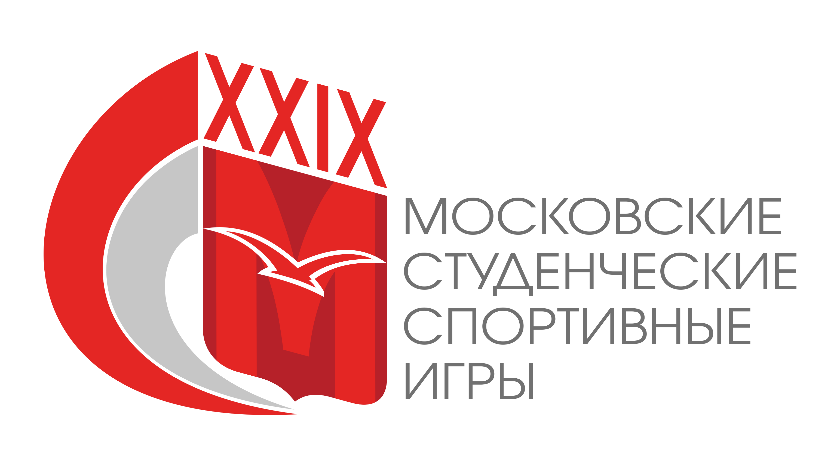 Соревнования по БОЕВОМУ САМБОв программе XXIX Московских Студенческих Спортивных Игрг. Москва 2017ОРГАНИЗАТОРЫ СОРЕВНОВАНИЙ	Соревнования по боевому самбо проводятся в рамках XXIX Московских Студенческих Спортивных Игр среди команд образовательных организаций высшего образования в г. Москве.Организатором соревнований является Московское региональное отделение Общероссийской общественной организации «Российский студенческий спортивный союз» при поддержке Департамента физической культуры и спорта города Москвы. Непосредственное проведение соревнований возлагается на оргкомитет, утвержденный МРО РССС.Судейство соревнований возлагается на Главную судейскую коллегию, утвержденную МРО РССС.Соревнование проводится по действующим правилам Всероссийской Федерации Самбо (ВФС).СРОКИ ПРОВЕДЕНИЯСроки проведения соревнований: 18 марта 2017 года в 10.00 до 17.30.Место проведения: СОК НИУ МГСУ.Адрес: Ярославское шоссе д.26 к.11.Проезд: ст.м. «ВДНХ», последний вагон из центра, далее общественным транспортом № 172, 244, 76, 903 до остановки «Улица Вешних вод», далее пройти через арку главного здания МГСУ и идти прямо до Дворца спорта.ТРЕБОВАНИЯ К УЧАСТНИКАМ И УСЛОВИЯ ИХ ДОПУСКАК участию в соревнованиях допускаются студенты, обучающиеся по программам высшего профессионального образования, аспиранты очной формы обучения.Участники Чемпионата должны быть зачислены в данную образовательную организацию высшего образования не позднее 01 сентября 2016 года. Состав команды -  не более 15 человек.Спортивная квалификация участников – 2 взрослый разряд и выше.Спортивная форма участников – согласно правилам ВФС (Дополнения по форме для данных соревнований: разрешается: борцовки, наколенники, шлем, щитки, перчатки - не в цвет формы). ПРОГРАММА СОРЕВНОВАНИЙМандатная комиссияМандатная комиссия проводится 15-16 марта 2017 года с 10.00 до 17.00 в офисе МРО РССС по адресу: ул. Красноказарменная, д.13, строение 5, корпус М.Документы, которые необходимо представить на мандатную комиссию:  - оригинал заявки, распечатанной с сайта МРО РССС (заверяется заведующим кафедрой физического воспитания, либо иным руководителем образовательной организации высшего образования и печатью образовательной организации высшего образования, а также заверяется подписью и печатями медицинского учреждения, допустившего спортсменов к соревнованиям, подпись врача должна быть расшифрована, печать должна быть читаемой).- оригинал страховки от несчастного случая.Взвешивание участников и жеребьевкаВзвешивание участников - 17 марта 2017 года с 18.30 до 19.30 в СОК НИУ МГСУ. Весовые категории – 52, 57, 62, 68, 74, 82, 90, 100, св. 100 кг.Документы на взвешивание – ОРИГИНАЛЫ паспорта, студенческого билета либо зачетной книжки (с печатью и подписью текущего года обучения).ПРИМЕЧАНИЕ: при отсутствии у спортсмена на взвешивании хотя бы одного из выше указанных документов, он не допускается к соревнованиям!!!  Жеребьевка – начало в 19.40. День соревнования18 марта 2017 года10.00			- открытие  10.15 – 16.00		- предварительные встречи16.10 – 17.00		- финальные встречи17.10 – 17.30		- награждениеПОРЯДОК ОФОРМЛЕНИЯ ЗАЯВКИСпортсмены, желающие принять участие в соревнованиях в программе XXIX Московских Студенческих Спортивных Игр по боевому самбо должны заявить о своем намерении, пройдя регистрацию на сайте http://mrsss.nagradion.ru/tournament2556/registration. Далее заполняется полная заявка команды на сайте (все спортсмены и руководящий состав), прикрепляются фотографии спортсменов (портретное фото в спортивной форме в анфас).Команды, полностью не заполнившие заявки своих команд на сайте МРО РССС в срок до 16 марта 2016 года, не будут допущены к соревнованиям.Участник на соревнованиях обязан иметь при себе документ, подтверждающий личность (паспорт, военный билет), а также студенческий билет и предъявлять его по требованию Оргкомитета Соревнований.Участники, не прошедшие мандатную комиссию, либо не предоставившие необходимые документы, не будут допущены до XXIX МССИ по боевому самбо. УСЛОВИЯ ПОДВЕДЕНИЯ ИТОГОВВ зачет общекомандного первенства идет  8 лучших результатов, но не более 3-х человек в весовой категории.Очки начисляются по таблице очков, указанной в Положении о XXIX Московских Студенческих Спортивных Играх. НАГРАЖДЕНИЕПобедители и призеры соревнований награждаются медалями и дипломами соответствующих степеней.Данное Положение является официальным вызовом на соревнования.Главный судья (МК)				                        			В.С. Гарник			  